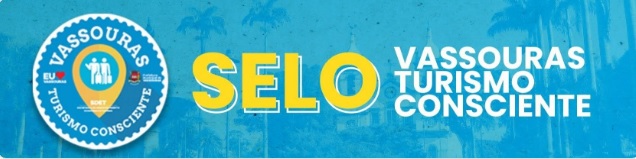 TERMO DE ADESÃOMuseus e Centros CulturaisPelo presente, o prestador ________________________________________________________________________________________________________CPF nº__________________________, domiciliado na __________________ ________________________________________________, declara, para os devidos fins, que está ciente e em conformidade com as orientações dos protocolos de segurança das autoridades de saúde, a saber:- O estabelecimento deverá garantir o fornecimento de equipamentos de proteção individual e álcool em gel 70%, ou preparações antissépticas ou sanitizantes de efeito similar, a todos os empregados, colaboradores, terceirizados e prestadores de serviço;- disponibilizar na entrada e elevadores, álcool em gel 70%, ou preparações antissépticas ou sanitizantes de efeito similar, a todos os frequentadores;- permitir o acesso e circulação no interior do estabelecimento, apenas a frequentadores, empregados e prestadores de serviço que estiverem utilizando máscara de proteção respiratória, seja ela descartável ou reutilizável, de forma adequada; - adotar medidas de contenção do acesso ao interior do estabelecimento com vistas a manter o distanciamento mínimo de 1 (um) metro entre os frequentadores;- manter fechadas as áreas fechadas como salas de projeção, teatros e congêneres;- garantir a qualidade do ar dos ambientes climatizados, seguindo os protocolos de manutenção dos aparelhos e sistemas de climatização, realizando a troca dos filtros conforme determinação da vigilância sanitária. - organização de uma escala de revezamento de dia ou horário de trabalho entre os empregados, colaboradores, terceirizados e prestadores de serviço;- proibir a participação nas equipes de trabalho de pessoas consideradas do grupo de risco, tais como idosos, gestantes e pessoas com outras comorbidades;- priorizar, no atendimento, o agendamento prévio ou a adoção de outro meio que evite aglomerações; - manter os banheiros e demais locais do estabelecimento higienizados e com suprimentos suficientes para possibilitar a higiene pessoal dos empregados, colaboradores, terceirizados, prestadores de serviço e frequentadores;Vassouras, ____de____________de 2020______________________________________Prestador / Representante Legal